RWettbewerb-Ausschreibung 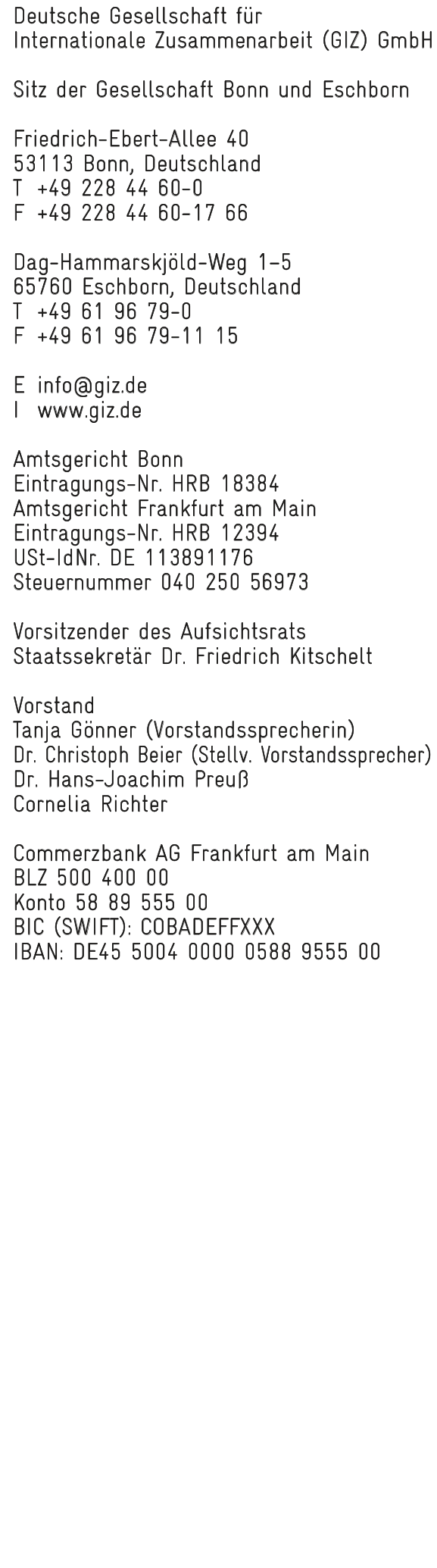 Projektnummer: 15.2101.2-004.00Sehr geehrte Damen und Herren,Im Auftrag der Bundesregierung von Deutschland ist die Deutsche Gesellschaft für Internationale Zusammenarbeit (GIZ) GmbH im Bereich der Entwicklung der Deutsch-Georgischen Zusammenarbeit tätig.  Wir haben vor entsprechend Anlage 1 eine Hochdruckfeuerlöschanlage zu beschaffen.Im Interessenfall wird es gebeten, uns am 31.08.2017 bis 17:00 Uhr Angebot in ausgedruckter Form, im geschlossenen Umschlag zu präsentieren.Es wird gebeten, die Angebote in Georgischer und Englischer oder Deutscher Sprache zu schicken.Die spät eingegangenen Angebote werden ausgeschlossen. Es wird gebeten, zu berücksichtigen, dass ab Mai 2013 auf  Grund der Artikel 168, Teil IV, Unterpunkt B des Gesetztes über Steuer Georgiens die Deutsche Gesellschaft  für Internationale Zusammenarbeit das Recht über Steuerbegünstigung (MwSt, Akzise, Importsteuer) nutzt und dementsprechend sollten die in GEL vorgestellten Preise keine Steuer enthalten.Es wird gebeten, auf dem Umschlag folgendes zu vermerken:Firmenname Kontaktinformation (Telefon, Kontaktperson) Tenderbezeichnung – Fire Fighting Kit Überschrift “vertraulich”Bitte an Stelle des Versiegelns  unterzeichnen Ausserdem folgende Adresse anzugeben:GIZ Regionalbüro Südkaukasus42, Rustaveli Ave. / 31a, Griboedov Str. 0108 TbilisiBitte, geben Sie unser Kennzeichen  15.2101.2-004.00Sowie unsere Nummer  91110482 anEs wird gebeten, das Angebot auf dem Briefbogen mit Logo Ihrer Organisation zu schreiben sowie mit Siegel und Unterschrift zu versehenBitte geben Sie den kürzesten Liefertermin  Gültigkeitsdauer des Angebots Wartung und Garantiebedingungen anSollten Sie Fragen zum Wettbewerbsablauf haben, wenden Sie sich spätestens 2 Tage vor der Abgabe des Angebots anFrau Anna ChkheidzeTel.;  995 32 2 201805anna.chkheidze@giz.deIm Falle der Verletzung der Regeln kann Ihr Angebot nicht besprochen werden. Die Bewertung der Angebote wird voraussichtlich zum 01.09.2017  beendet.Mit freundlichen Grüßen Anna ChkheidzeAbteilung für Verträge und SachbeschaffungenAnlage WettbewerbskonditionenAnlage 1WettbewerbskonditionenList of the specifications for fire kit Engine 15-19 HP (Diesel engine)            High-pressure pump with 130-170 bar pressure, 30-50 l / min30-50-meter-high pressure hose with easy coupling systemWater tank 300-350 liters tankTwo foam tanks each 30-35 liters Water flow  (lit/h) 1600/2000Throw distance (m) 12-15Mountable on Toyota Hilux pickup – dimensions of backside loading area: 1.45 m length, 1.44 m width (1 m between back side tire area)  weitere Bedingungen:die Wartung des Gerätes muss vor Ort gewährleistet werdenLieferfrist: erwünscht innerhalb von 2 Wochen nach der BestellungLieferort: Tbilisi, Gulua Str. 6Zahlung innerhalb von 5 AT nach der LieferungIhr Zeichen/Ihre Nachricht	     Unser Zeichen	     E-Mail	mary.schaefer @giz.deTelefon	+995 32 201800Telefax	+995 32 201801Datum	18.08.2017Projektbezeichnung: Integriertes Biodiversitätsmanagement im Südkaukasus